IEEE P802.11
Wireless LANsTuesday 10 August, 09:00 to 10:00 ET:Chair: Joseph Levy, InterdigitalActing Secretary: Jiansong Wang, FacebookThe teleconference was called to order by the Chair at 9:02 ETJiansong Wang (Facebook) volunteered to be acting secretary.Agenda slide deck: 11-21/1310r0 .2. The Chair reminded everyone to sign attendance and reminded attendees of the AANI Operating rules.See attendance list at the end of this document. 3. Approval of the Agenda:Call for SecretaryAdministrative: Reminders, Rules, Guidelines, Resources, Participation [5 min]Status  [5 min.]Contributions/Discussion:Discussion on way forward on the technical reportDiscussion on the 802.11 reply LS to WBAFuture Sessions Planning [5 min.]The Chair reviewed the agenda. The proposed agenda was adopted without objection.4. Guidelines, Resources, Policies and Participation were presented by the chair.Slides 5 – 9 of the agenda document were presented, including the Copyright policy slides (slides 7 and 8)Review of AANI Status/ActivityChair reviewed slide 10 of the agenda document.  Chair - Any questions on current status? - NoneContributions/DiscussionNo contributions were providedThe Chair asked the discussion question:  What is the target audience for the technical report?C – The report should be shared with other organizations. Such as: 3GPP and WBA, at the report can help them understand the 802.11 position and views on these topics. It is important to keep open communications.C – What is the Chair’s guidance on the audience?Chair – The Chair does not have a position on the report audience and will work to support the decision of the group.C – This report should be shared externally with other organization.Straw pollQuestion:  11-20/0013 – should be:Shared with 3GPPShared with WBAShared with WFAUsed as an internal 802.11 report – onlyResults: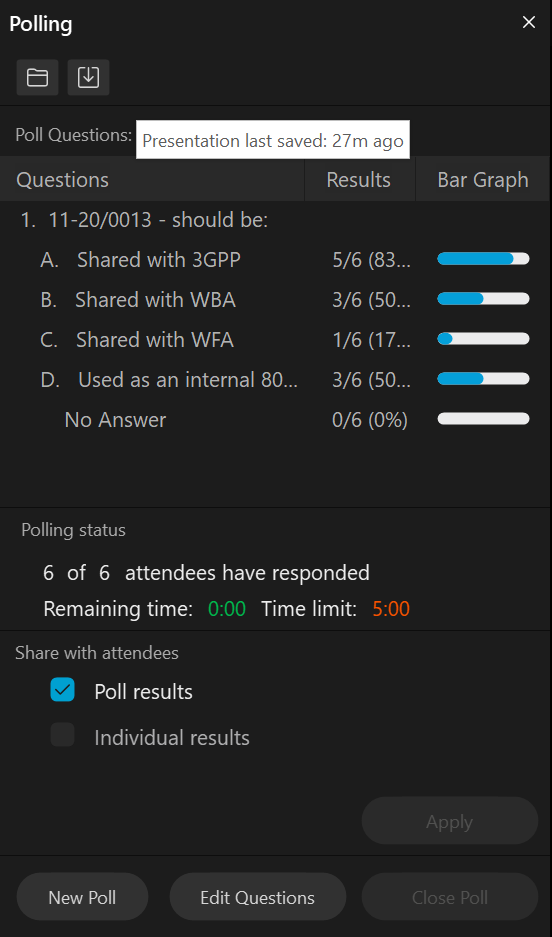 C – Can the technical report be sent to 3GPP directly?Chair – 802.11 can send an LS with the technical report.Action Item:The Chair will kick off an email discussion on the AANI reflector to discuss and “tune” the introduction and conclusion sections. Chair – Any thoughts on the LS to WBA – addition work needs to be done.A member volunteered to review the current LS and provide some thoughts.C - Concern was expressed that there is too much technical detail in the current draft. C – Does the technical report need to be included as part of the LS to WBA?Chair – It depends on how the LS is written, if the technical report is referenced in the WBA LS, it may be a good idea to attach it.  But, if it is not referenced in the LS it should not be included.  Action Item:The Chair will kick off an email discussion on the AANI reflector to discuss improvements to the LS to WBA. Next meetings802.11 WG September Interim Meeting:
AANI SC -  confirmed – note: the Chair is unavailable 15 and 16 September.Propose 3 teleconferences:Monday 13 Sep 19:00-21:00 ET – in conflict with TGbe MAC/PHY ad hocsTuesday 14 Sep 11:15-13:15 ETFriday 17 Sep 9:00-11:00 ETTeleconferences TBD:Tuesday 24 August 9:00-10:00 ETTuesday 31 August 9:00-10:00 ETMeeting adjoined at 9:51 h ETAttendance:AANI Minutes 10 August 2021
AANI Minutes 10 August 2021
AANI Minutes 10 August 2021
AANI Minutes 10 August 2021
AANI Minutes 10 August 2021
Date:  2021- 08 - 10Date:  2021- 08 - 10Date:  2021- 08 - 10Date:  2021- 08 - 10Date:  2021- 08 - 10Author(s):Author(s):Author(s):Author(s):Author(s):NameAffiliationAddressPhoneemailJiansong Wang Facebookjw0203@fb.comJoseph LEVYInterDigital Communication, Inc.111 W 33rd Street
New York, NY 10120+1.631.622.4139joseph.levy@interdigital.comNameAffiliationAboulmagd, OsamaHuawei Technologies Co., LtdCho, HanbyeogElectronics and Telecommunications Research Institute (ETRI)Fang, YonggangMediaTek Inc.Hernandez, MarcoNational Institute of Information and Communications Technology (NICT)Levy, JosephInterDigital, Inc.Oh, Hyun SeoElectronics and Telecommunications Research Institute (ETRI)Wang, JiansongFacebook